تم بحمد الله تعالى مناقشة رسالة الماجستير المقدمه من الباحثه ( حمديه علام على )والتى أقيمت بقاعة المناقشات بالكليه اليوم السبت 24/2/2024 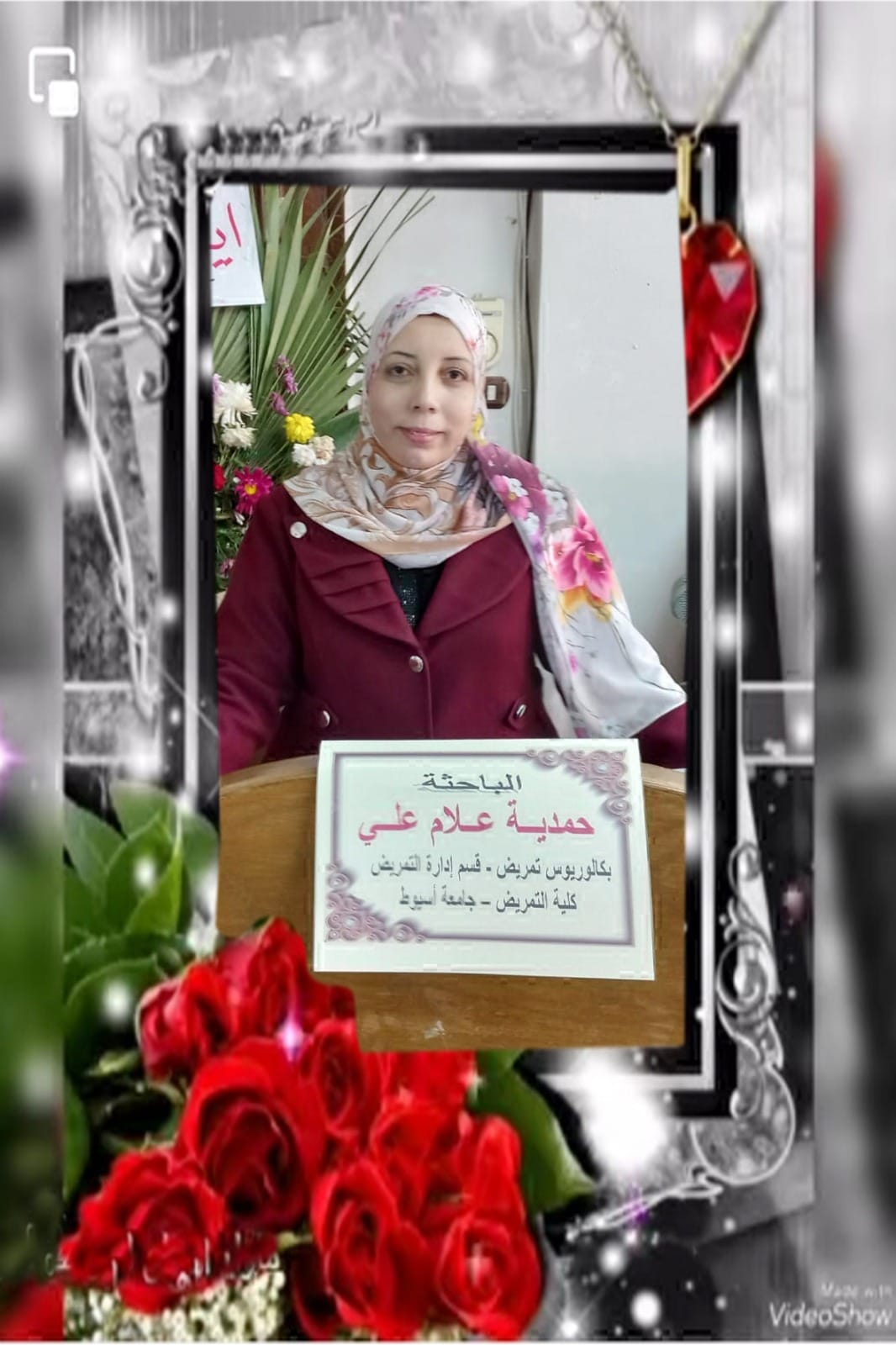 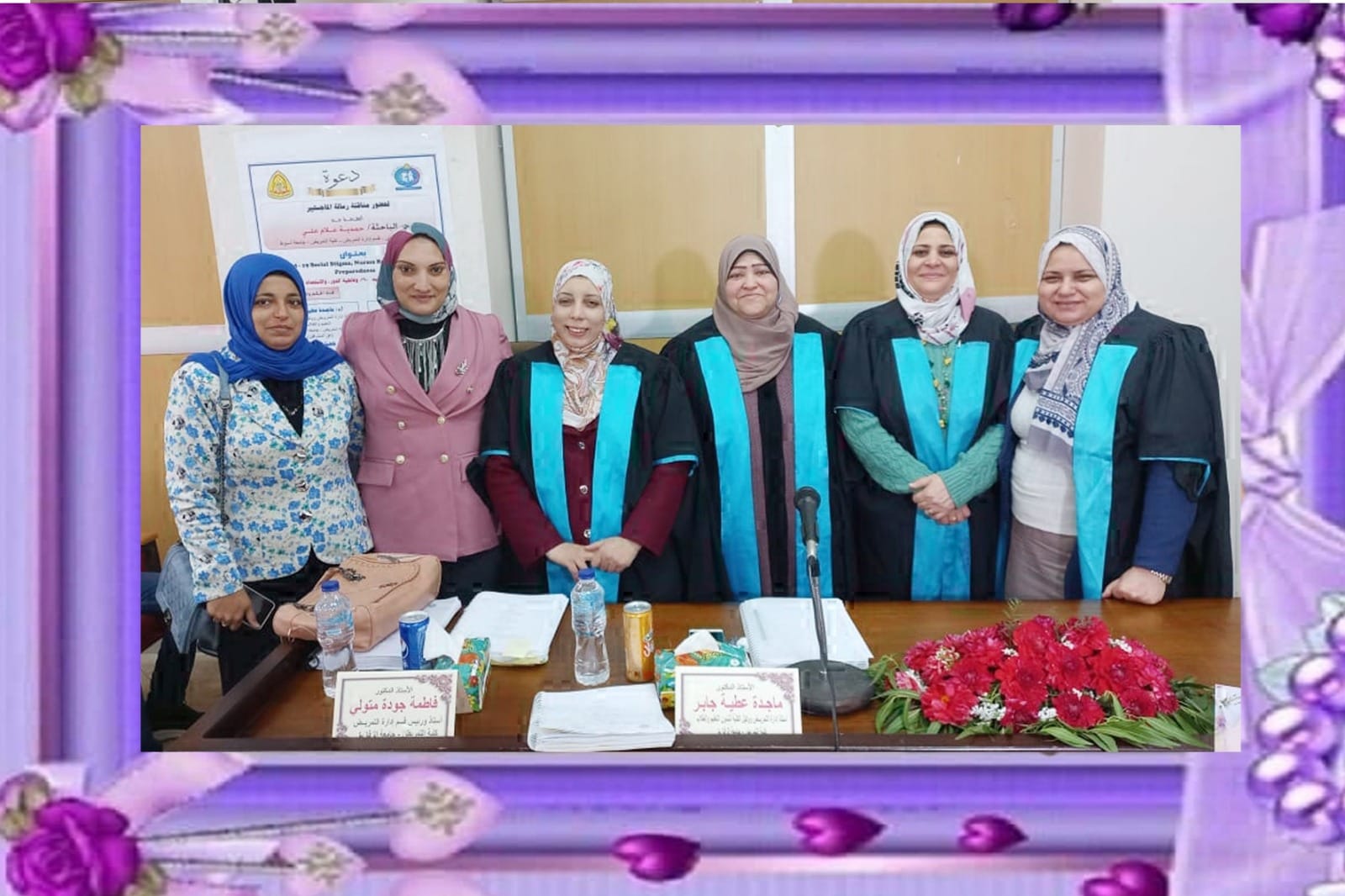 